												Mesdames, Messieurs,Villeneuve d’Ascq, le 18/01/19Objet : Journée Sport DVPublic :	      	Jeunes    Adultes     Ouvert aux pass’sportsMesdames, Messieurs,Nous avons le plaisir de vous inviter à la journée Sport DV (Déficients Visuels), qui se déroulera le :Mercredi 20 Mars 2019 à partir de 10h00Complexe Sportif Henri Gomanne40 Parc Notre Dame59120  LOOSUn tournoi de goalball sera proposé le matin et des activités diverses l’après-midi.
Nous vous demandons, s’il vous plaît, d’envoyer vos inscriptions au CRH, à l’adresse mail : inscription@handisport-hautsdefrance.org avant le 13 Mars 2019Comptant sur votre participation, nous vous prions de recevoir, Mesdames, Messieurs, nos meilleures salutations.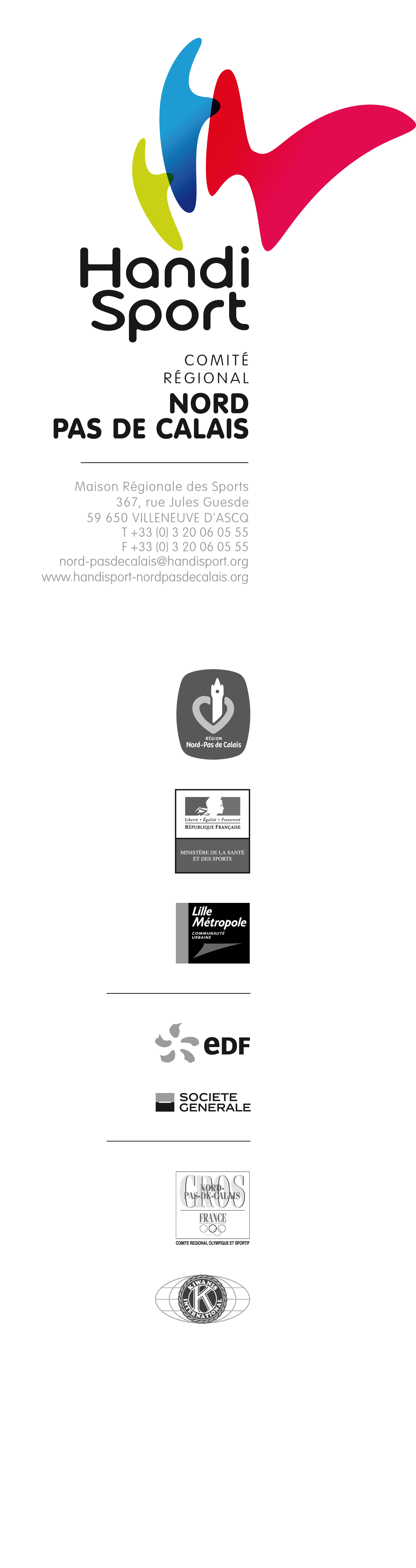 Anthony PUAUDTournoi de goalball & activités diverses  LOOS 20 mars 2019Contact/Coordonnées:                                                               Rappel : un pass’sport = 1€NOM ET PRENOMÂgeSexeN° licencePass’sport